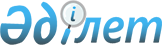 О внесении изменений в решение Ерейментауского районного маслихата от 20 декабря 2009 года № 4С-22/3-09 "О бюджете района на 2010-2012 годы"
					
			Утративший силу
			
			
		
					Решение Ерейментауского районного маслихата Акмолинской области от 19 октября 2010 года № 4С-28/3-10. Зарегистрировано Управлением юстиции Ерейментауского района Акмолинской области 28 октября 2010 года № 1-9-160. Утратило силу - решением Ерейментауского районного маслихата Акмолинской области от 26 апреля 2011 года № 4С-35/10-11

      Сноска. Утратило силу - решением Ерейментауского районного маслихата Акмолинской области от 26.04.2011 № 4С-35/10-11

      В соответствии с подпунктом 4 пункта 2 статьи 106 Бюджетного кодекса Республики Казахстан от 4 декабря 2008 года, подпунктом 1 пункта 1 статьи 6 Закона Республики Казахстан от 23 января 2001 года «О местном государственном управлении и самоуправлении в Республике Казахстан», Ерейментауский районный маслихат РЕШИЛ:



      1. Внести в решение Ерейментауского районного маслихата «О бюджете района на 2010-2012 годы» от 20 декабря 2009 года № 4С-22/3-09 (зарегистрировано в Реестре государственной регистрации нормативных правовых актов № 1-9-140, опубликовано 11 января 2010 года в районной газете «Ереймен», 11 января 2010 года в районной газете «Ерейментау) следующие изменения:

      в пункте 1:

      в подпункте 1):

      цифры «2 114 004,6» заменить на цифры «2 109 594,6»;

      цифры «1 678 792,6» заменить на цифры « 1 674 382,6»;

      в подпункте 2):

      цифры «2 141 546,2» заменить на цифры «2 137 136,2».

      в пункте 7:

      цифры «143 949» заменить на цифры «139 539».

      в пункте 15:

      цифры «5 823» заменить на цифры «2 699,7».



      2. Приложения 1,4 к указанному решению изложить в новой редакции, согласно приложений 1,2 к настоящему решению.



      3. Настоящее решение вступает в силу со дня государственной регистрации в Управлении юстиции Ерейментауского района и вводится в действие с 1 января 2010 года.      Председатель сессии

      Ерейментауского районного

      маслихата                                  В. Житин      Секретарь

      Ерейментауского районного

      маслихата                                  К. Махметов      «СОГЛАСОВАНО»      Аким Ерейментауского района                Н. А. Ережепов      Начальник Государственного учреждения

      «Отдел экономики и бюджетного

      планирования Ерейментауского района»)      К.Ж. Кудабаев

Приложение 1

утверждено решением

Ерейментауского районного маслихата

от 19 октября 2010 года

№ 4С-28/3-10Приложение 1

утверждено решением

Ерейментауского районного маслихата

от 20 декабря 2009 года

№ 4С-22/3-09 Бюджет района на 2010 год

Приложение 2

утверждено решением

Ерейментауского районного маслихата

от 19 октября 2010 года № 4С-28/3-10Приложение 4

утверждено решением

Ерейментауского районного маслихата

от 20 декабря 2009 года № 4С-22/3-09 Затраты по бюджетным программам аппаратов акима города Ерейментау и сельских округов района на 2010 год
					© 2012. РГП на ПХВ «Институт законодательства и правовой информации Республики Казахстан» Министерства юстиции Республики Казахстан
				категориякатегориякатегориякатегорияСуммаклассклассклассСуммаподклассподклассСумманаименование123441. ДОХОДЫ2109594,61НАЛОГОВЫЕ ПОСТУПЛЕНИЯ4051871Подоходный налог112692Индивидуальный подоходный налог112693Социальный налог1323921Социальный налог1323924Налоги на собственность2408001Налоги на имущество1850063Земельный налог353744Налог на транспортные средства187815Единый земельный налог16395Внутренние налоги на товары, работы и услуги165632Акцизы25273Поступления за использование природных и других ресурсов119074Сборы за ведение предпринимательской и профессиональной деятельности21298Обязательные платежи,взимаемые за совершение юридически значимых действии и (или) выдачу документов уполномоченными на то государственными органами или должностными лицами41631Государственная пошлина41632НЕНАЛОГОВЫЕ ПОСТУПЛЕНИЯ170251Доходы от государственной собственности2315Доходы от аренды имущества, находящегося в государственной собственности2314Штрафы,пени,санкции,взыскания, налагаемые государственными учреждениями, финансируемые из государственного бюджета, а также содержащимися и финансируемыми из бюджета (сметы расходов) Национального банка Республики Казахстан74611Штрафы,пени,санкции,взыскания, налагаемые государственными учреждениями, финансируемые из государственного бюджета, а также содержащимися и финансируемыми из бюджета (сметы расходов) Национального банка Республики Казахстан,за исключением поступлений от организаций нефтяного сектора74616Прочие неналоговые поступления93331Прочие неналоговые поступления93333ПОСТУПЛЕНИЯ ОТ ПРОДАЖИ ОСНОВНОГО КАПИТАЛА130003Продажа земли и нематериальных активов130001Продажа земли117002Продажа нематериальных активов13004ПОСТУПЛЕНИЯ ТРАНСФЕРТОВ1674382,62Трансферты из вышестоящих органов государственного управления1674382,62Трансферты из областного бюджета1674382,6Функциональная группаФункциональная группаФункциональная группаФункциональная группаСуммаАдминистратор бюджетных программАдминистратор бюджетных программАдминистратор бюджетных программАдминистратор бюджетных программСуммаПрограммаСуммаНаименованиеСумма12345П. Затраты2137136,21Государственные услуги общего характера160735112Аппарат маслихата района(города областного значения)114781Услуги по обеспечению деятельности маслихата района

(города областного значения)112234Материально - техническое оснащение государственных органов255122Аппарат акима района (города областного значения)348731Услуги по обеспечению деятельности акима района

(города областного значения)333052Создание информационных систем1568123Аппарат акима района в городе, города районного значения, поселка, аула( села) аульного

( сельского ) округа943601Услуги по обеспечению деятельности акима района в городе, города районного значения, поселка, аула(села), аульного (сельского)округа9215023Материально - техническое оснащение государственных органов2210452Отдел финансов района(города областного значения)107761Услуги по реализации государственной политики в области исполнения и контроля за исполнением бюджета района и управления коммунальной собственностью района (города областного значения)98593Проведение оценки имущества в целях налогообложения3274Организация работы по выдаче разовых талонов и обеспечение полноты сбора сумм от реализации разовых талонов59011Учет, хранение,оценка и реализация имущества, поступившего в коммунальную собственность0453Отдел экономики и бюджетного планирования района(города областного значения)92481Услуги по реализации государственной политики в области формирования и развития экономической политики, системы государственного планирования и управления района (города областного значения)92482Оборона1542122Аппарат акима района (города областного значения)15425Мероприятия в рамках исполнения всеобщей воинской обязанности15423Общественный порядок, безопасность, правовая, судебная, уголовно-исполнительная деятельность734458Отдел жилищно-коммунального хозяйства, пассажирского транспорта и автомобильных дорог района(города областного значения)73421Обеспечение безопасности дорожного движения в населенных пунктах7344Образование1276403123Аппарат акима района в городе, города районного значения, поселка, аула (села),аульного

(сельского ) округа22865Организация бесплатного подвоза учащихся до школы и обратно в аульной (сельской) местности2286464Отдел образования района(города областного значения)11519261Услуги по реализации государственной политики на местном уровне в области образования78233Общеобразовательное обучение9924904Информация системы образования в государственных учреждениях образования района (города областного значения)45815Приобретение и доставка учебников учебно-методических комплексов для государственных учреждений образования района(города областного значения)162576Дополнительное образование для детей и юношества376359Обеспечение деятельности организаций дошкольного воспитания и обучения93140467Отдел строительства района

(города областного значения)12219137Строительство и реконструкция объектов образования1221916Социальное помощь и социальное обеспечение98095,5451Отдел занятости и социальных программ(города областного значения)98095,51Услуги по реализации государственной политики на местном уровне в области обеспечения занятости социальных программ для населения15676,92Программа занятости220985Государственная адресная социальная помощь33406Жилищная помощь25447Социальная помощь отдельным категориям нуждающихся граждан по решениям местных представительных органов877910Материальное обеспечение детей-инвалидов, воспитывающихся и обучающихся на дому112711Оплата услуг по зачислению, выплате и доставке пособий и других социальных выплат41514Оказание социальной помощи нуждающимся гражданам на дому665516Государственные пособия на детей до 18 лет2168717Обеспечение нуждающихся инвалидов объязательными гигиеническими средствами и предоставление услуг специалистами жестового языка, индивидуальными помощниками в соответствии с индивидуальной программой реабилитации инвалида442319Обеспечение проезда участникам и инвалидам Великой Отечественной войны по странам Содружества Независимых Государств, по территории Республики Казахстан, а также оплаты им и сопровождающим их лицам расходов на питание, проживание, проезд для участия в праздничных мероприятиях в городах Москва, Астана к 65-летию Победы в Великой Отечественной войне332,120Выплата единовременной материальной помощи участникам и инвалидам Великой Отечественной войны, а также лицам, приравненным к ним, военнослужащим, в том числе уволенным в запас (отставку), проходившим военную службу в период с 22 июня 1941 года  по 3 сентября 1945 года в воинских частях, учреждениях, в военно-учебных заведениях, не входивших в состав действующей армии, награжденным медалью «За победу над Германией в Великой Отечественной войне 1941-1945 гг» или медалью «За победу над Японией», проработавшим (прослужившим) не менее шести месяцев в тылу в годы Великой Отечественной войны к 65-летию Победы в Великой Отечественной войне11018,57Жилищно-коммунальное хозяйство90800,1123Аппарат акима района в городе, города районного значения ,поселка ,аула(села), аульного

(сельского) округа11866,48Освещение улиц населенных пунктов2786,49Обеспечение санитарии населенных пунктов557310Содержание мест захоронений и погребение безродных87211Благоустройство и озеленение населенных пунктов2635458Отдел жилищно-коммунального хозяйства, пассажирского транспорта и автомобильных дорог района(города областного значения)699733Организация сохранения государственного жилищного фонда173912Функционирование системы водоснабжения и водоотведения154018Благоустройство и озеленение населенных пунктов9026Организация эксплуатации тепловых сетей, находящихся в коммунальной собственности района435032Развитие инженерно-коммуникационной инфраструктуры и благоустройство населенных пунктов в рамках реализации стратегии региональной занятости и переподготовки кадров62254467Отдел строительства района

(города областного значения)8960,76Развитие системы водоснабжения33303Строительство и (или) приобретение жилья государственного коммунального жилищного фонда5565,84Развитие, обустройство и ( или) приобретение инженерно-коммуникационной инфраструктуры64,98Культура, спорт, туризм и информационное пространство90498455Отдел культуры и развития языков района(города областного значения)764071Услуги по реализации государственной политики на местном уровне в области развития языков и культуры47783Поддержка культурно - досуговой работы522516Функционирование районных

(городских) библиотек189847Развитие государственного языка и других языков народов Казахстана394456Отдел внутренней политики района(города областного значения)81561Услуги по реализации государственной политики на местном уровне в области информации, укрепления государственности и формирования социального оптимизма граждан38562Услуги по проведению государственной информационной политики через газеты и журналы35703Реализация региональных программ в сфере молодежной политики5007Материально - техническое оснащение государственных органов230465Отдел физической культуры и спорта района(города областного значения)59351Услуги по реализации государственной политики на местном уровне в сфере физической культуры и спорта35576Проведения спортивных соревнований на районном (города областного значения) уровне9677Подготовка и участие членов сборных команд района (города областного значения) по различным видам спорта на областных спортивных соревнованиях141110Сельское, водное, лесное, рыбное хозяйство особо охраняемые природные территории, охрана окружающей среды и животного мира, земельные отношения299890462Отдел сельского хозяйства района(города областного значения)109051Услуги по реализации государственной политики на местном уровне в сфере сельского хозяйства851899Реализация мер социальной поддержки специалистов социальной сферы сельских населенных пунктов за счет целевого трансферта из республиканского бюджета2387463Отдел земельных отношении района(города областного значения)53861Услуги по реализации государственной политики в области регулирования земельных отношений на территории района

(города областного значения)50866Землеустройство, проводимое при установлении границ городов районного значения, районов в городе, поселков аулов (сел), аульных (сельских) округов1508Материально - техническое оснащение государственных органов150467Отдел строительства района

(города областного значения)23953912Развитие объектов водного хозяйства239539473Отдел ветеринарии (города областного значения)440601Услуги по реализации государственной политики на местном уровне в сфере ветеринарии38144Материально - техническое оснащение государственных органов2928Возмещение владельцам стоимости изымаемых и уничтожаемых больных животных, продуктов и сырья животного происхождения2401811Проведение противоэпизоотических мероприятий1593611Промышленность, архитектура, градостроительная и строительная деятельность8439467Отдел строительства района

(города областного значения)47301Услуги по реализации государственной политики на местном уровне в области строительства4730468Отдел архитектуры и градостроительства района

(города областного значения)37091Услуги по реализации государственной политики в области архитектуры и градостроительства на местном уровне370912Транспорт и коммуникация44 600123Аппарат акима района в городе, города районного значения, поселка, аула (села), аульного

(сельского) округа34600,313Обеспечение функционирования автомобильных дорог в городах районного значения, поселках, аулах (селах), аульных

(сельских) округах14600,320Ремонт и содержание автомобильных дорог населенных пунктов в рамках реализации стратегии региональной занятости и переподготовки кадров20000458Отдел жилищно-коммунального хозяйства, пассажирского транспорта и автомобильных дорог района(города областного значения)10 0008Ремонт и содержание автодорог районного значения , улиц городов и населенных пунктов в рамках реализации стратегии региональной занятости и переподготовки кадров10 00013Прочие11184,7452Отдел финансов района (города областного значения)2699,712Резерв местного исполнительного органа района (города областного значения)2699,7458Отдел жилищно-коммунального хозяйства, пассажирского транспорта и автомобильных дорог49851Услуги по реализации государственной политики на местном уровне в области жилищно-коммунального хозяйства, пассажирского транспорта и автомобильных дорог481514Материально - техническое оснащение государственных органов170469Отдел предпринимательства района (города областного значения)35001Услуги по реализации государственной политики на местном уровне в области развития предпринимательства и промышленности350015Трансферты54214,6452Отдел финансов района54214,66Возврат неиспользованных

(недоиспользованных) целевых трансфертов214,620Целевые текущие трансферты в вышестоящие бюджеты в связи с изменением фонда оплаты труда в бюджетной сфере54000III.Чистое бюджетное кредитование16914Бюджетные кредиты1691410Сельское, водное, лесное, рыбное хозяйство особо охраняемые природные территории, охрана окружающей среды и животного мира, земельные отношения16914462Отдел сельского хозяйства района(города областного значения)169148Бюджетные кредиты для реализации мер социальной поддержки специалистов социальной сферы сельских населенных пунктов16914Погашение бюджетных кредитов0IV. Сальдо по операциям с финансовыми активами0Приобретение финансовых активов0V. Дефицит (профицит) бюджета-44455,6VI. Финансирование дефицита

(использование профицита

бюджета)44455,6Поступление займов169147Поступление займов169141Внутренние государственные займы169142Договоры займа169148Используемые остатки бюджетных средств27541,61Остатки бюджетных средств27541,61Свободные остатки бюджетных средств27541,6НаименованиеНаименованиеНаименованиеНаименованиеНаименованиеСуммаФункциональная группаФункциональная группаФункциональная группаФункциональная группаФункциональная группаСуммаФункциональная подгруппаФункциональная подгруппаФункциональная подгруппаФункциональная подгруппаСуммаАдминистратор бюджетных программАдминистратор бюджетных программАдминистратор бюджетных программСуммаПрограммаПрограммаСумма123456ЗАТРАТЫ4Образование22862Начальное общее, основное общее, среднее общее образование2286123Аппарат акима района в городе, городе районного значения, поселка, аула (села),аульного (сельского) округа22865Организация бесплатного подвоза учащихся до школы и обратно в аульной (сельской) местности2286Аппарат акима города Ерейментау1000Аппарат акима Тайбайского аульного округа500Аппарат акима Новодолинского сельского округа401Аппарат акима Павловского сельского округа182Аппарат акима Койтасского сельского округа2037Жилищно-коммунальное хозяйство11866,43Благоустройство населенных пунктов11866,4123Аппарат акима района в городе, города районного значения ,поселка ,аула, аульного округа11866,48Освещение улиц населенных пунктов2786,4Аппарат акима города Ерейментау2786,49Обеспечение санитарии населенных пунктов5573Аппарат акима города Ерейментау5298Аппарат акима Павловского сельского округа130Аппарат акима Тургайского сельского округа14510Содержание мест захоронений и погребение безродных872Аппарат акима города Ерейментау406Аппарат акима аула имени Олжабай батыра24Аппарат акима села Бозтал24Аппарат акима Бестогайского сельского округа0Аппарат акима Тайбайского аульного округа45Аппарат акима Куншалганского сельского округа45Аппарат акима Новомарковского сельского округа49Аппарат акима Новодолинского сельского округа45Аппарат акима Павловского сельского округа45Аппарат акима Тургайского сельского округа0Аппарат акима Улентинского сельского округа45Аппарат акима села Селетинское26Аппарат акима села Изобильное24Аппарат акима Койтасского сельского округа45Аппарат акима Акмырзинского сельского округа4911Благоустройство и озеленение населенных пунктов2635Аппарат акима города Ерейментау2585Аппарат акима Новомарковского сельского округа0Аппарат акима Тайбайского аульного округа30Аппарат акима аула имени Олжабай батыра2012Транспорт и коммуникации34600,31Автомобильный транспорт14600,3123Аппарат акима района в городе, города районного значения, поселка, аула (села), аульного (сельского) округа14600,313Обеспечение функционирование автомобильных дорог городах районного значения поселках, аулах (селах), аульных (сельских) округах14600,3Аппарат акима города Ерейментау13700,3Аппарат акима села Бозтал150Аппарат акима Куншалганского сельского округа50Аппарат акима Павловского сельского округа150Аппарат акима Улентинского сельского округа100Аппарат акима Тайбайского аульного округа150Аппарат акима Тургайского сельского округа100Аппарат акима Койтасского сельского округа100Аппарат акима Акмырзинского сельского округа50Аппарат акима Бестогайского сельского округа509Прочие услуги в сфере транспорта и коммуникаций20000123Аппарат акима района в городе, города районного значения, поселка, аула (села), аульного (сельского) округа2000020Ремонт и содержание дорог населенных пунктов в рамках реализации стратегии региональной занятости и переподготовки кадров20000Аппарат акима города Ерейментау20000Аппарат акима Акмырзинского сельского округа0